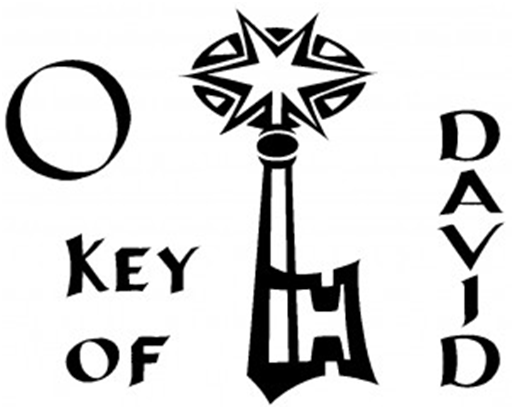 O Key of David and sceptre of the House of Israel;
you open and no one can shut;
you shut and no one can open:
Come and lead the prisoners from the prison house,
those who dwell in darkness and the shadow of death.THE SECOND SUNDAY OF ADVENT
Holy Eucharist, Rite II, December 5, 2021, 10:00 amThe service is found in the red Book of Common Prayer (BCP).Welcome! We are glad that you are here to worship with us today. 
Please take the time before the service for silent prayer and meditation. 
Let us know more about you by signing the guest book near the front door. 
You are invited to be part of our faith community.
Masks are required while you are indoors in the Church, 
for the health and safety of children and those who cannot be vaccinated.  
The service cannot proceed unless everyone over the age of two years is masked. Our Ministers TodayUshers: Roger Kosempel, Steve Kowalik, Jim HowardLector: Matt DalmedoLEM: Tom HackettAltar Guild: Liz Gorny, Suzanne Kosempel, Betty MatherCoffee Hour Host: St. Nicholas (and Kathy Pfeil)The Word of GodPreludeProcessional Hymn 65, Prepare the way, O Zion	BeredenAdvent Acclamation		Presider	O Emmanuel, the promise and the fulfillment of all promises:People	Come and bring among us the joy of your kingdom.             		
	Even so, Lord Jesus, quickly come. Amen. Presider	Blessed be God, Father, Son, and Holy SpiritPeople	And blessed be God’s kingdom, now and forever. Amen.Collect for PurityTrisagion 	Marty Wheeler BurnettHoly God,
Holy and Mighty,
Holy Immortal One,
Have mercy upon us.The Collect of the Day	BCP, p. 211Merciful God, who sent your messengers the prophets to preach repentance and prepare the way for our salvation: Give us grace to heed their warnings and forsake our sins, that we may greet with joy the coming of Jesus Christ our Redeemer; who lives and reigns with you and the Holy Spirit, one God, now and for ever.  Amen.The Lessons: 
A Reading from the Book of Jeremiah.	Baruch 5:1-9Take off the garment of your sorrow and affliction, O Jerusalem, and put on forever the beauty of the glory from God. Put on the robe of the righteousness that comes from God; put on your head the diadem of the glory of the Everlasting; for God will show your splendor everywhere under heaven. For God will give you evermore the name, "Righteous Peace, Godly Glory." Arise, O Jerusalem, stand upon the height; look toward the east, and see your children gathered from west and east at the word of the Holy One, rejoicing that God has remembered them. For they went out from you on foot, led away by their enemies; but God will bring them back to you, carried in glory, as on a royal throne. For God has ordered that every high mountain and the everlasting hills be made low and the valleys filled up, to make level ground, so that Israel may walk safely in the glory of God. The woods and every fragrant tree have shaded Israel at God's command. For God will lead Israel with joy,in the light of his glory, with the mercy and righteousness that come from him.The Word of the Lord. Thanks be to God.Canticle 161 Blessed be the Lord, the God of Israel; *
	he has come to his people and set them free.2 He has raised up for us a mighty savior, *
	born of the house of his servant David.3 Through his holy prophets he promised of old,
that he would save us from our enemies, *
	from the hands of all who hate us.4 He promised to show mercy to our fathers *
	and to remember his holy covenant.5 This was the oath he swore to our father Abraham, *
	to set us free from the hands of our enemies,6 Free to worship him without fear, *
	holy and righteous in his sight all the days of our life.7 You, my child, shall be called the prophet of the Most High, *
	for you will go before the Lord to prepare his way,8 To give his people knowledge of salvation *
	by the forgiveness of their sins.9 In the tender compassion of our God *
	the dawn from on high shall break upon us,
10 To shine on those who dwell in darkness and the shadow of death, *
	and to guide our feet into the way of peace.All Glory to the Father, and to the Son, and to the Holy Spirit: *
	as it was in the beginning, is now, and will be for ever. Amen.
The Gospel	Luke 3:1-6The Holy Gospel of our Lord Jesus Christ according to Luke.Glory to you, Lord Christ.In the fifteenth year of the reign of Emperor Tiberius, when Pontius Pilate was governor of Judea, and Herod was ruler of Galilee, and his brother Philip ruler of the region of Ituraea and Trachonitis, and Lysanias ruler of Abilene, during the high priesthood of Annas and Caiaphas, the word of God came to John son of Zechariah in the wilderness. He went into all the region around the Jordan, proclaiming a baptism of repentance for the forgiveness of sins, as it is written in the book of the words of the prophet Isaiah,"The voice of one crying out in the wilderness:
'Prepare the way of the Lord, make his paths straight.
Every valley shall be filled, and every mountain and hill shall be made low,
and the crooked shall be made straight, and the rough ways made smooth;
and all flesh shall see the salvation of God.'"The Gospel of the Lord. Praise to you, Lord Christ.The Sermon	         The Rev. Victoria Geer McGrathThe Nicene Creed	BCP, p. 358The Prayers of the People for Advent		You are invited to add your own prayers at the designated time.In joyful expectation of his coming to our aid we pray to Jesus.Come to your Church as Lord and judge. We pray for these members of our parish: Lisa Wright, Michael Murray, Lauren & Jack; Melissa & Dave Pagliaro; Candy & Glenn Pecroaro, Joseph & Gabrielle; Cindy Peterson & Greg Tusar, Henry, Kidane, Fikirte & Elizabeth; and Kathy & Alan Pfeil,  and for these parish ministries: our Handbell Choir. We give thanks for the blessings of this week…..Help us to live in the light of your coming and give us a 
longing for your kingdom.Amen. Come, Lord Jesus.Come to your world as King of the nations. We pray for our country and our communities: 
especially for the Long Hill Township Library Staff & Volunteers,Before you rulers will stand in silence.Amen. Come, Lord Jesus.Come to the suffering as Saviour and comforter. We pray for all on our parish prayer list, especially Patti Harris; Jean Kimak; Betty Konrad; Susan LeVan; Jean Betty Magee; Roy; Bill Ward; Leanna Wellerding; are there others....? Break into our lives, where we struggle with sickness and distress, 
and set us free to serve you for ever.Amen. Come, Lord Jesus.Come to us as shepherd and guardian of our souls.We remember all who have died, and those we name….Give us with all the faithful departed a share in your victory over 
evil and death.Amen. Come, Lord Jesus.Come from heaven, Lord Jesus, with power and great glory.Lift us up to meet you, that with all your saints and angelswe may live and reign with you in your new creation.Amen. Come, Lord Jesus.Silence is kept.Presider  Come, Lord Jesus, do not delay; give new courage to your people, who trust in your love. By your coming, raise us to share in the joy of your kingdom on earth as in heaven, where you live and reign with the Father and the Spirit, one God for ever and ever. Amen.		~ from The Church of England: Common Worship Confession of Sin & Absolution	BCP, p. 360The PeaceBirthday, Anniversary & Other Milestone Prayers
Welcome, Announcements & Prayer RequestsThe Holy CommunionOffertory Anthem	Never Weather-beaten Sail 	 Thomas CampionOffertory Hymn 56, verse 5		Veni, veni EmmanuelO come, thou Key of David, come,and open wide our heavenly home;make safe the way that leads on high,
and close the path to misery. 
Rejoice! Rejoice! 
Emmanuel shall come to thee, O Israel! The Great Thanksgiving: Eucharistic Prayer B	BCP, p. 367SanctusThe Lord’s Prayer	BCP, p. 364The Breaking of the BreadAll baptized Christians are invited to receive Communion. Communion will be distributed as bread only; all the spiritual benefits of the Sacrament are fully conveyed.❖ Come forward at the invitation of the ushers, keeping a 6’ distance. ❖ The Host will be placed in your hand; lift mask to consume it. If you need a    
     gluten-free wafer, please tell the priest. ❖ If you are not receiving today, please come forward for a blessing. ❖ If you need communion brought to you, please let an usher know. Communion Hymn 67, Comfort, comfort ye my people	Psalm 42Post-Communion Prayer		BCP, p. 365Advent BlessingClosing Hymn 75, There’s a voice in wilderness crying	AscensionThe Dismissal PostludeYou are invited to gather with us across the street in the Parish House  for refreshments after worship.All Saints’ Announcements  December 5, 2021Thank you for worshipping with us today. If our service has ministered to you, please consider making a donation to All Saints’. You can use our offering plate or scan this QR code with the camera app on your phone to use online giving. We depend on the donations to fund our ministries and mission. Thanks!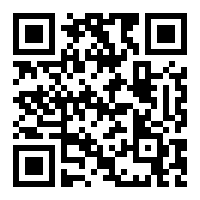 Annual Pledge Campaign - Thank you to everyone who has already returned a pledge commitment for 2022! Financial pledging is the way our parishioners support the mission and ministry of All Saints’ Church. Each person’s prayerful support and commitment is vital - especially this upcoming year. Please return your pledge form as soon as possible. If you did not receive the pledge mailing, please pick up a packet in the Narthex. Thank you!Christmas Adopt-a-Family: Teens & Tweens - Please leave your gift card envelopes or unwrapped gifts in the green basket in the Narthex today. Thank you! The Narnia Book Club is Back! We are reading The Horse and His Boy, the 6th book in The Chronicles of Narnia series by C.S. Lewis. The group meets Sunday at 4:00 pm on Zoom. We’ll meet four times before Christmas and four times in January. You needn’t have read any previous Narnia books, or have participated in the group before. Please email Mother Vicki at allsaints_rector@hotmail.com for the Zoom link and join us for a fun and interesting discussion.Family Promise Homeless Shelter - our parish’s turn to provide a meal and groceries to families in this Morris County program is Monday, Dec. 13. We don’t yet have the details about what will be needed, but our coordinator Afsaneh Thursfield will let us know soon. In the meantime, please hold the date. and email Afsaneh about how you can help: fairietale@hotmail.com.Greening of the Church - The Altar Guild will be decorating the Church for Christmas on December 19 after the 10am service. You are invited to come and help put up the pew candles, set out the greens, hang the ceiling swags, and put the red bows on the outdoor wreaths.Christmas WorshipChristmas Eve: Family Friendly Services (for all ages)3:30 pm & 4:45 pm - Two identical 35-minute services with Communion and hymns. Seating will be limited, reservations needed, masks required.4:15 pm - Outdoor Carol Sing, Tree Lighting, Reading of the Christmas Story – between the Family Services. The singing will be accompanied by our Handbell Choir playing choir chimes. Stay after the 3:30 pm service and enjoy the carols. Or come for the carols and stay for the 4:45 pm service. Or come for the Carol Sing all by itself as we gather in front of the Church! No registration is needed for this outdoor event.Christmas Eve: Traditional Late Service10:00 pm - Christmas Holy Eucharist with choir & instruments. Seating is limited, reservations needed, masks required. Also live streamed to Zoom and posted later to YouTube.Christmas Day: Communion and Carols. 10:00 am - Christmas Holy Eucharist. No reservations needed; masks required.Parish CalendarSunday - Narnia Book Club, 4:00 pm on ZoomMonday & Thursday - Parish Office open, 10 am-5:30 pmWednesday, 12/8 - Bible Study, 10:15 am on ZoomThursday, 12/9 -  Handbell Choir, 5:30 pm in the ChurchThursday, 12/9 - Adult Choir, 7:30 pm in the Church (and Zoom)Daily - Compline (Bedtime Prayers), 9:30 pm on Facebook LiveClergy & StaffClergy & StaffRector: The Rev. Victoria Geer McGrathPriest Associate: Shawn CartyMusic Director: Alison Siener BrownAdministrator: Susie HarrisWardens: Linda Kestler & Roger KosempelVestry: Barbara Barbeau, Jeanne Carty, 
Wendy Clarkson, Randy Gaulke, 
Janet Gibbs (Clerk), Steve Kowalik, 
Janice Lettieri, Anthony Saitta Treasurer: Bob Jackson